EMAIL THIS FORM AFTER FILLING ALL DETAILS ON happyinvites.co@gmail.com.Please email the photos if needed on the same.Write NA (not applicable) for pages or lines not needed .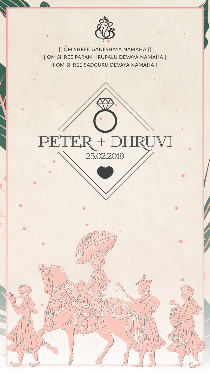 PAGE 1Your God’s Name:|| Om Shree Ganeshaya Namaha ||The default logo as shown or your logo(For your logo please email the open file or Transparent Background High resolution PNG)Name of Bride:Name of Groom:Whose name to come first?Wedding Date:Venue: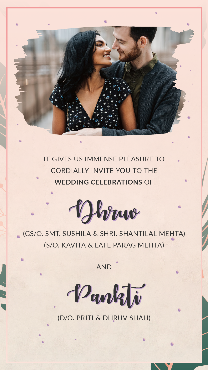 PAGE 2It gives us immense pleasure tocordially invites you to theWedding CelebrationsofGroomName of grandparentsName of parents&BrideName of grandparentsName of parents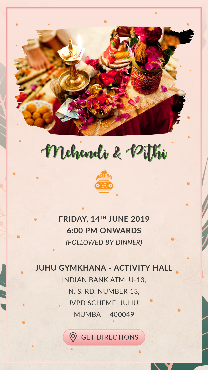 PAGE 3Title of the functionDayDateTimeVenueGoogle map link url: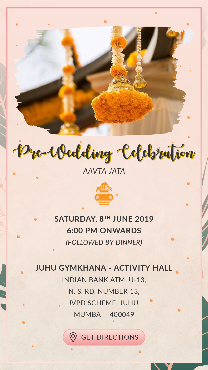 PAGE 4Title of the functionDayDateTimeVenueGoogle map link url: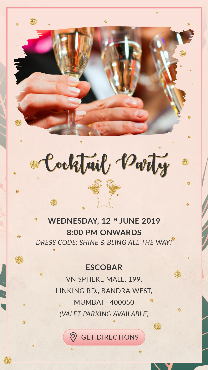 PAGE 5Title of the functionDayDateTimeVenueGoogle map link url: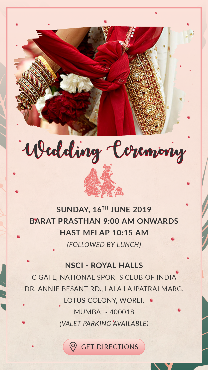 PAGE 6Title of the functionDayDateTimeVenueGoogle map link url: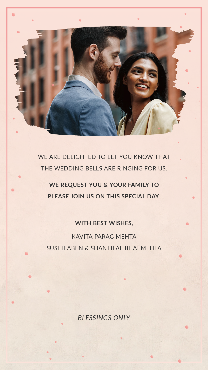 PAGE 7We are delighted to let you know thatThe Wedding bells are ringing for us.We request you & your family to please join us on our special day.With best wishes,Blessings only.